H. AYUNTAMIENTO CONSTITUCIONAL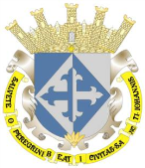 SAN JUAN DE LOS LAGOS, JALISCO, 2015-2018ORDEN DEL DIASESION  06  ORDINARIA DE AYUNTAMIENTO 11  DE  ABRIL  DEL AÑO 2017Hora de inicio: 10:00 a.m.Lugar de reunión: Sala de Sesiones del Palacio Municipal.I.- LISTA DE ASISTENCIA Y DECLARATORIA DE QUORUM LEGAL.II.- LECTURA, APROBACION Y FIRMA DEL ACTA DE LA SESION ORDINARIA NUMERO 05 DE FECHA 22 DE MARZO DEL 2017. III.- LECTURA Y APROBACION DEL ORDEN DEL DIA.-IV.- EL L.C.P. SIXTO ALEJANDRO VILLALOBOS CRUZ, FUNCIONARIO ENCARGADO DE LA HACIENDA MUNICIPAL, MEDIANTE SU OFICIO NUMERO 039-HM3/AY/2017, DE FECHA 04 DE ABRIL DEL 2017, PROPONE PARA SU ANALISIS  Y APROBACION LA REMODELACION DE LA OFICINA DE HACIENDA MUNICIPAL. ESTA REMODELACION ESTA PRESUPUESTADA EN LA CANTIDAD DE $166,035.44 (CIENTO SESENTA Y SEIS MIL TREINTA Y CINCO PESOS 44/100 M.N.), QUE INCLUYE MATERIALES DIVERSOS Y MANO DE OBRA EN LA FORMA QUE SE DETALLA EN LA COTIZACION ANEXA AL PRESENTE, PARA TRABAJOS DE TABLAROCA, ACABADOS, ELECTRICIDAD, DEMOLICION, ACARREOS Y TRABAJOS VARIOS.DE SER APROBATORIA SU RESPUESTA, ESTA EROGACION SERIA REALIZADA DE LA CUENTA DESTINADA AL GASTO CORRIENTE Y CONTABILIZADA EN LA PARTIDA PRESUPUESTAL 351 DE CONSERVACION Y MANTENIMIENTO MENOR DE INMUEBLES.V.- EL LIC. PABLO ESTEBAN GONZALEZ RAMIREZ, SINDICO Y REGIDOR, MEDIANTE SU OFICIO NUMERO 113/12-C/2017, DE FECHA 04 DE ABRIL DEL 2017, SOLICITA SU APROBACION PARA QUE SEA FACULTADO EL C. PRESIDENTE, SINDICO, SECRETARIO GENERAL Y TESORERO Y/O ENCARGADO DE LA HACIENDA MUNICIPAL, PARA LA FIRMA DEL CONVENIO DE COLABORACION Y APORTACION DE RECURSOS PARA LA IMPLEMENTACION DE “FONDO PARA LA CONTINGENCIA DE LA ECONOMIA FAMILIAR 2017”, QUE CELEBRA ESTE MUNICIPIO CON EL GOBIERNO DEL ESTADO, CON LA APORTACION DEL MUNICIPIO DE 840,339.00 (OCHOCIENTOS CUARENTA MIL TRECIENTOS TREINTA Y NUEVE PESOS 00/100 M.N.), MEDIANTE EL DESCUENTO DE LAS PARTICIPACIONES QUE PROVIENEN DEL IMPUESTO ESPECIAL SOBRE PRODUCCION Y SERVICIOS (IPES) E IMPUESTO AL VALOR AGREGADO (IVA), CON UNA APORTACION EN DOS TANTOS POR EL ESTADO DE 1, 680,678.00 (UN MILLON SEISCIENTOS OCHENTA MIL, SEISCIENTOS SETENTA Y OCHO 00/100 M.N.), LO QUE ARROJA UN TOTAL DE 2,521,017.00 (DOS MILLONES QUINIENTOS VEINTIUN MIL, DIECISIETE PESOS 00/100 M.N.), PARA APLICARSE EN LA ENTREGA DE CALENTADORES SOLARES.FACULTANDOSE AL EFECTO COMO RESPONSABLE DE APLICAR EL PROGRAMA EN APEGO A REGLAS DE OPERACIÓN AL C. HANCY GEOVANNI MARQUEZ MONTERO, EN SU CALIDAD DE DIRECTOR DE DESARROLLO SOCIAL.VI.- EL LIC. PABLO ESTEBAN GONZALEZ RAMIREZ, SINDICO Y REGIDOR, MEDIANTE SU OFICIO NUMERO 114/12-C/2017, DE FECHA 04 DE ABRIL DEL 2017, SOLICITA SU APROBACION PARA QUE SEA FACULTADO EL C. PRESIDENTE, SINDICO, SECRETARIO GENERAL Y TESORERO Y/O ENCARGADO DE LA HACIENDA MUNICIPAL, PARA LA FIRMA DEL CONTRATO DE COMODATO DEL PROGRAMA “APOYO AL TRANSPORTE PARA ESTUDIANTES”, EN SU MODALIDAD MULTIMODAL TIPO A, ADEMAS DE QUE SEA APROBADO PARA EJERCER LOS COSTOS QUE SE PRESENTAN EN EL PLAN DE OPERACIÓN DEL AUTOBUS A RECIBIRSE POR PARTE DEL ESTADO, EN FAVOR DEL MUNICIPIO, TENIENDO ESTE ULTIMO COMO OBLIGACIONES, DE LAS QUE SE PIDE SU APROBACION, COMO SON:A).-SALARIO DEL OPERADOR;B).- MANTENIMIENTO;C).- COMBUSTIBLE;D).- PAGO ANUAL DE CADA EJERCICIO FISCAL DE GPS Y CAMARA DE SEGURIDAD PARA EL AUTOBUS QUE EL GOBIERNO DEL ESTADO DESIGNE EN COMODATO;E).- LA APROBACION PARA EJERCER LOS COSTOS Y OBLIGACIONES PARA EL PAGO ANUAL DE CADA EJERCICIO FISCAL DE POLIZA DE SEGURO DEL AUTOBUS.VII.- EL DR. ANTONIO GALLARDO ALVAREZ,  LA MTRA. MARCELA BECERRA VILLA, EL DR. FLAVIO ALEJANDRO DE ANDA DE ANDA, PRESIDENTE Y VOCALES DE LA COMISION EDILICIA DE SALUBRIDAD E HIGIENE, RESPECTIVAMENTE, MEDIANTE SU ESCRITO DE FECHA MARZO DEL 2017, DICTAMINAN LO ENCOMENDADO EN SESION ORDINARIA DE AYUNTAMIENTO NUMERO 04 DEL 02 DE MARZO DEL 2017, A.G.2, EN DONDE EL C. MARTIN CERVANTES LIMON, SOLICITA APOYO ECONOMICO PARA SOLVENTAR LOS GASTOS ORIGINADOS DE LA CIRUGIA DE TUMORES EN LA MATRIZ QUE LE FUE PRACTICADA A SU ESPOSA LA C. ROSALIA SANCHEZ FABIAN, LOS CUALES ASCIENDEN A LA CANTIDAD DE $38,945.71 (TREINTA Y OCHO MIL NOVECIENTOS CUARENTA PESOS 71/100 M.N.).VIII.- EL ING. ABEL OLMOS ANDRADE, DIRECTOR DE COPLADEMUN, MEDIANTE SU OFICIO NUMERO 03/2017 DE FECHA 05 DE ABRIL DEL 2017, PRESENTA INFORME QUE LE FUE SOLICITADO EN ACUERDO DE ASUNTOS GENERALES 6, DE LA SESION 05 DEL 22 DE MARZO DEL 2017, CON EL DESGLOSE DE CADA UNO DE LOS PROYECTOS DE LAS OBRAS RATIFICADAS EN DICHA REUNIÓN. A CONTINUACION SE ENLISTA LOS PRESUPUESTOS QUE HIZO LLEGAR DE LAS OBRAS EN MENCION:IX.- EL LIC. PABLO ESTEBAN GONZALEZ RAMIREZ, EL MTRO. JAVIER PADILLA LOPEZ Y EL C. JOSE GUADALUPE BUENO MARTINEZ, SINDICO Y REGIDORES MUNICIPALES, RESPECTIVAMENTE, MEDIANTE SU OFICIO NUMERO 104/12-C/17, EMITEN DICTAMEN DE LA COMISION, DERIVADA DE LA SESION ORDINARIA NUMERO 01, DE FECHA 14 DE ENERO DEL 2016, PUNTO V, RELACIONADO A LA SOLICITUD DEL L.C.P. SIXTO ALEJANDRO VILLALOBOS CRUZ, FUNCIONARIO ENCARGADO DE LA HACIENDA MUNICIPAL, EN DONDE SOLICITA SU APROBACION PARA LA DESTRUCCION DE DOCUMENTACION Y ARCHIVOS QUE ACTUALMENTE RESULTAN OBSOLETOS PARA CUALQUIER ASUNTO DEL MUNICIPIO.SOLICITUDES DE EMPLEADOS MUNICIPALES:X.- LA C. MARIA ESPERANZA FRANCO VARGAS, MEDIANTE SU ESCRITO DE FECHA DE RECIBIDO 31 DE MARZO DEL 2017, SOLICITA SU APOYO PARA SER BENEFICIARIA DE LA PENSION CORRESPONDIENTE YA QUE SU DIFUNTO ESPOSO JOSE COLUNGA FRANCO, TRABAJO PARA EL AYUNTAMIENTO CON EL PUESTO DE GUARDA RASTRO EN LA DIRECCION DE RASTRO MUNICIPAL.XI.- LA C. GLORIA SANTOS ALVARADO, MEDIANTE SU ESCRITO DE FECHA DE RECIBIDO 03 DE ABRIL DEL 2017, SOLICITA APOYO PARA CUBRIR LOS GASTOS FUNERARIOS DE SU MADRE LA C. SILVERIA ALVARADO ALONSO, QUIEN FUERA JUBILADA DE ESTE AYUNTAMIENTO, DICHOS GASTOS ASCIENDEN A LA CANTIDAD DE $24,500.00 (VEINTICUATRO MIL QUINIENTOS PESOS 00/100 M.N.).SOLICITUDES DE APOYO A LA CIUDADANIA:XII.- EL C. RICARDO BARBA GUTIERREZ, ADMINISTRADOR DE LA CRUZ ROJA, MEDIANTE SU ESCRITO DE FECHA 03 DE ABRIL DEL 2017, INFORMA QUE YA COMENZARON LA COLECTA NACIONAL DE CRUZ ROJA MEXICANA 2017, Y DENTRO DE LO POSIBLE SOLICITAN UNA APORTACION ECONOMICA MENSUAL, MISMA QUE SERA UTILIZADA PARA LA ATENCION PREHOSPITALARIA 24/7 LOS 365 DIAS DEL AÑO, POR LO QUE MENCIONA QUE CUBREN ANUALMENTE DE 1300 A 1500 SERVICIOS DE URGENCIA DE AMBULANCIA, DE 1800 A 3300 SERVICIOS EN EL AREA URGENCIAS. SU COSTO DE OPERACIÓN POR CADA SERVICIO DE AMBULANCIA EN NUMEROS REDONDOS SUPERA LOS $500.00 (QUINIENTOS PESOS 00/100 M.N.).XIII.- ASUNTOS GENERALES.-XIV.- CLAUSURA DE LA SESION.ESCUELASMONTOJARDIN DE NIÑOS IRENE ROBLEDO (RANCHO LOS AGUIRRE)$ 178,332.57PRIMARIA BENITO JUAREZ (RANCHO VERDOLAGAS)$ 54,632.53TELESECUNDARIA (RANCHO VERDOLAGAS)$ 30,061.00AULA DE 5X4M (PASO HONDO)$ 160,000.00JARDIN DE NIÑOS JOSE VASCONCELOS (SAUZ DE LOS IBARRA)$ 345,375.98SECUNDARIA TECNICA #48 (COLONIA EL PLAN)$ 195,576.05AULA EN PRIMARIA (CAÑADA DEL DINERO)$ 345,375.98AULA EN SECUNDARIA (EL DESPERDICIO)$ 345,375.98DRENAJE MONTOEJERCICIO 2017 (REMANENTE 2016)REHABILITACION DE RED DE DRENAJE SANITARIO PRIV. RIO SAN JUAN.$ 142,000.00PAVIMENTOMONTOPAVIMENTACION ACCESO PRIMARIA MIGUEL HIDALGO $ 333,026.40AGUA POTABLEMONTOLÍNEA DE AGUA EN PEÑAS DE LEON$ 250,000.00REHABILITACION PLANTA POTABILIZADORA$ 1,200,000.00